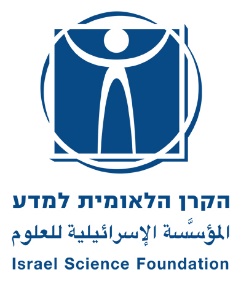 Application for A Collaborative Meeting ISF-CNRIsraeli PICNR’s PIExpected date of the collaborative meeting: xx/xx/2024 – xx/xx/2024Who will attend the meeting (only one representative) – PI / PostDoc ?A brief description (up to one page) of the expected added value and outcomes of the collaborative meeting and its contribution to the Israeli PI’s current ISF grantIs there any prior collaboration between the two PI’s?   Yes / No_________________________                                              __________________________Signature of CNR’s PI                                                             Signature of Israeli PI_________________________                                              __________________________Date of signature                                                                     Date of SignatureName:Institution:ISF’s Grant No. Proposal’s Title:Name:Institution:Research Field:Email: